Witam Poziomki i Rodziców! Dzisiaj zapraszam do zabaw i zadań na temat: "Potrawy i właściwości jajek"*przygotujcie: dwa jajka ugotowane na    twardo,  jedno jajko surowe, słoik z wodą,  łyżkę do   zupy, miseczkę. Temat: Potrawy z jajekCele:- poznawanie budowy i właściwości jajka,- zapoznanie z tym do czego można  wykorzystać jajka,- stwarzanie dziecku możliwości do działania    kulinarnego.Zapraszam do zabaw i badań:1. Odpowiedz na pytania:* Jakie zwierzęta wykluwają się z jajek? ( nie tylko ptaki,  również żółwie, krokodyle, węże,  a także – dziobak australijski, który jest ssakiem)* Co można zrobić z jajek? (np.: ugotować,  pomalować, usmażyć ),* Do czego są potrzebne w kuchni?,* Jakie potrawy robimy z jaj?,* Czy jajka są zdrowe?.2. Zabawy badawcze pt.: "Wokół jajka":* Zabawa pt.: " Które to jajko?   Połóż przed sobą jajko gotowane i jajko surowe. Zastanów się po czym można    poznać, że   jedno z nich jest surowe, a drugie gotowane?. Propozycja: spraw w tych obrotowy oba jajka. Obserwuj, które z nich kręci się  szybciej?(Gotowane jajko wiruje szybciej, natomiast surowe kołysze się i obraca wolniej. Dzieje się tak, ponieważ jajko ugotowane - to na twardo ma stały środek, a surowe nie może obracać się łatwo i szybko - jego płynny środek przesuwa się wewnątrz skorupki.)* Zabawa pt.:"Jajka i woda":   Zbadaj zachowanie w wodzie jajka   surowego i jajka ugotowanego-  wkładaj  kolejno do słoika   z wodą. Obserwuj ich  zachowanie.   Do wody włóż surowe jajko i dosypuj stopniowo sól  (10-12 łyżek). Obserwuj co się dzieje z jajkiem.* Rozbij jajko surowe - opisz jak wygląda :  (skorupka jest okrągła,  twarda- budulec -  wapno ,ma pory, błona wyściela wnętrze,  jest  płynne w środku, białko jest  przezroczyste, żółtko jest żółte , widać zarodek , z niego będzie kurczaczek )  Jajko gotowane obierz, przekrój na połowę- opisz wygląd:  (jajko na twardo ma twardą   skorupki, jest w środku twarde, białko jest  białe, żółtko ma żółty kolor).3. Zaproś Rodziców, rodzeństwo do wspólnej   zabawy pt.: " Gdzie jest jajko?".    Rodzic, brat lub siostra chowa jajko w  dowolnym miejscu np. w pokoju ( na ten czas wyjdź z pokoju) Masz za zadanie odnaleźć je na podstawie wskazówek osoby, która je schowała!.    Jeżeli znajdujesz się daleko od jajka, osoba,     która je schowała mówi - zimno, jeśli jesteś  blisko - mówi ciepło. Gdy jesteś bardzo blisko celu - mówi gorąco.     Po znalezieniu jajka - zamiana ról !!.  Można też zabawę powtórzyć tak,  by osoba  która schowała jajko  posługiwała się kierunkami : prosto, w lewo, w prawo, do tyłu.4. Wypełnij kartę pracy: cz. 3 str. 76- 77* ZAPROPONUJ RODZINIE NA KOLACJĘ  POTRAWĘ Z JAJEK - POMÓŻ MAMIE   LUB TACIE JĄ PRZYGOTOWAC !!!!  SMACZNEGO!!!!               P O W O DZ E N I A!!!Może pasta jajeczna…..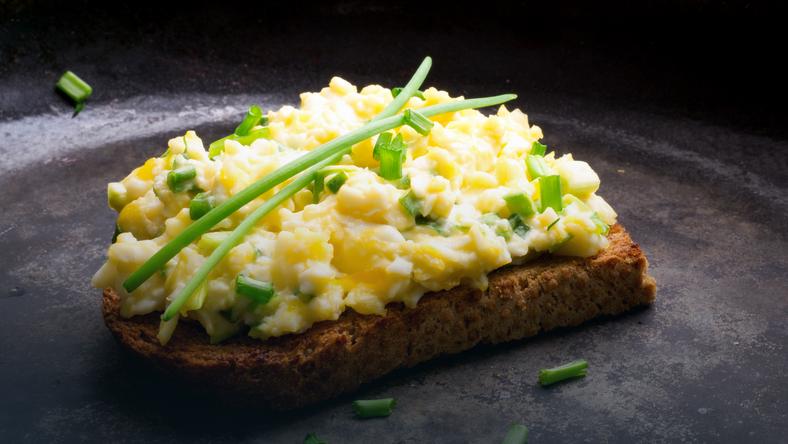 Składniki:–3 jajka ugotowane na twardo
– 1 mała cebula
– 100 g topionego serka
– 1 łyżka majonezu
– 1 łyżka posiekanej natki pietruszki
– natka pietruszki i pomidory do dekoracji
– sól, pieprz do smakuPrzygotowanie: Jajka zetrzeć na tarce o grubych oczkach. Cebulę obrać i drobno posiekać. Połączyć wszystkie składniki.  Dodać sól i pieprz do smaku. Kromki chleba posmarować masłem i dekoracyjne ułożyć pastę jajeczną. Udekorować natką pietruszki i pomidorem.A może jajka faszerowane z rzodkiewką i szczypiorkiem? 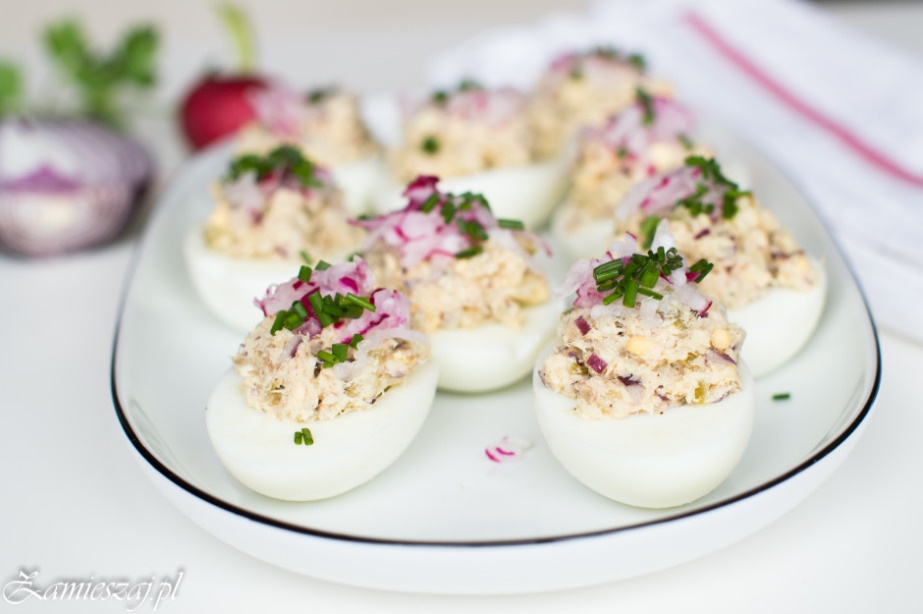 3 jajkapęczek rzodkiewki2 łyżki stołowe majonezu1 łyżka stołowa serka śmietankowegosól, pieprzszczypiorek

Przygotowanie:
Jajka wkładamy do zimnej wody i gotujemy na twardo (przez około 7-8 minut od momentu zawrzenia wody). Po tym czasie przelewamy je zimną wodą i ostudzone obieramy ze skorupek. Jajka przecinamy na pół wzdłuż, następnie ostrożnie usuwamy żółtka. W miseczce żółtka rozdrabniamy widelcem. Dodajemy majonez, serek oraz drobno posiekane rzodkiewki (2 sztuki, odkładamy do dekoracji). Doprawiamy solą i pieprzem.  Gotową pastą wypełniamy białka, ozdabiamy półplasterkami rzodkiewki oraz posiekanym szczypiorkiem. Smacznego!